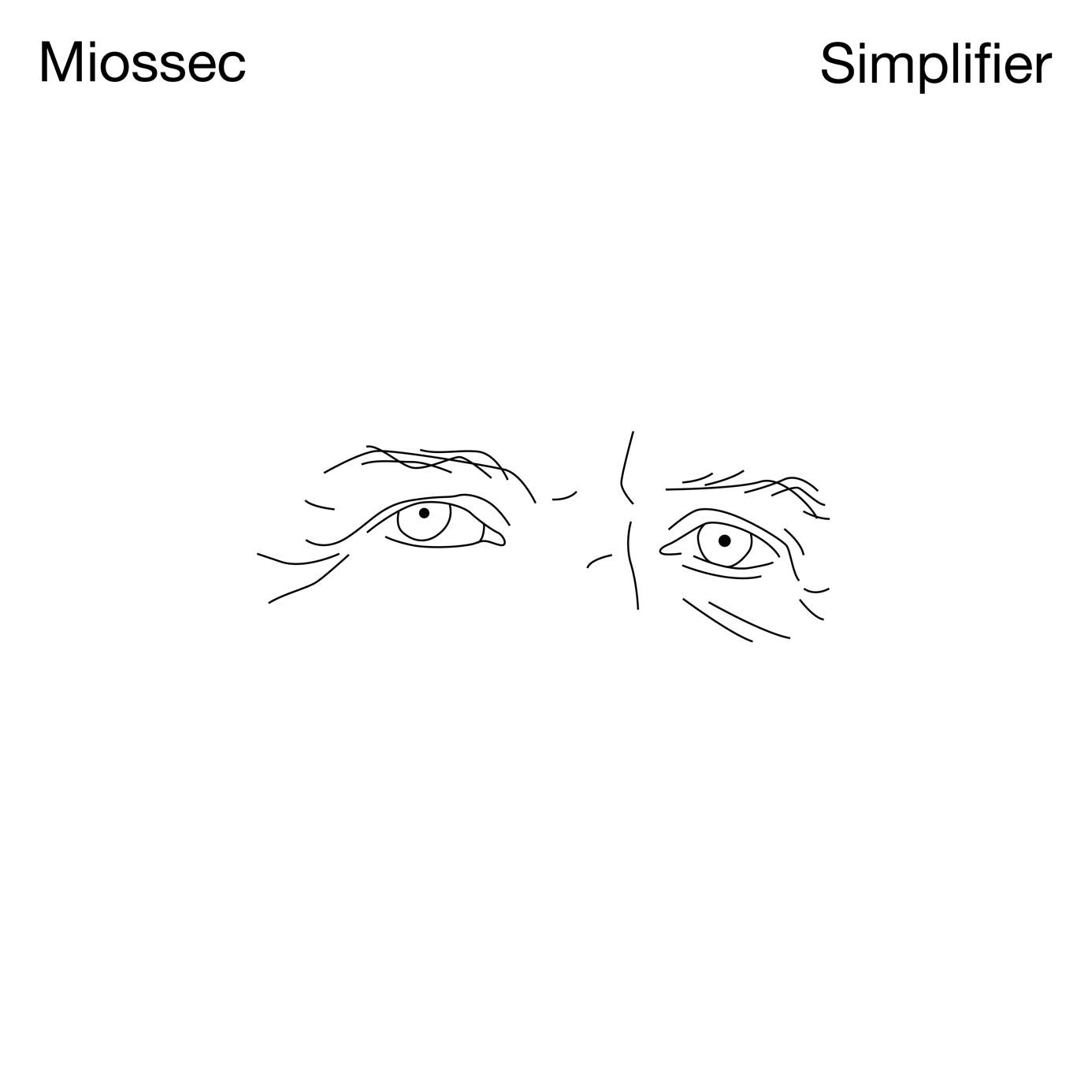 NOUVEL ALBUMSORTIE LE 17 FEVRIER 2023
Simplifier :  le titre de l’album  m’est tombé dessus comme une évidence, au début du mixage, comme si ce verbe contenait la mission.

Simplifier : Paul Le Galle, ingénieur du son et Alexis Delong, producteur, mixeur, musicien, ma pomme, et puis c’est tout, sur ce disque.

Simplifier : ce qui veut dire s’enfermer, seul, quelques mois, et composer des chansons avec les guitares, les basses et les rythmes. Les avoir toutes entières, comme, avant « Boire » dont la tournée anniversaire se déroulait en même temps.

Simplifier : et donc s’infliger des contraintes.  Comme celle de faire naître les morceaux à partir d’une seule boite à rythme, une Elka Drummer One de 1969, pas pour faire vintage, juste pour avoir des impulsions, des placements, simples, et chauds.

Simplifier : écouter beaucoup de hip-hop, jouer peu d’accords, couper les ponts, enlever des couplets. Faire ramasser. . Et à partir des chansons  enregistrées avec Paul, laisser Alexis rentrer dans les morceaux, et les emmener, parfois ailleurs.

Simplifier : travailler à la maison, et demander à Nathalie Bihan, graphiste brestoise, et Vincent Gouriou, photographe  brestois, de suivre le verbe.

Simplifier : pas pour faire pauvre, où misérabiliste. Simplifier et ne rien s’interdire, les envolées comme les retenues.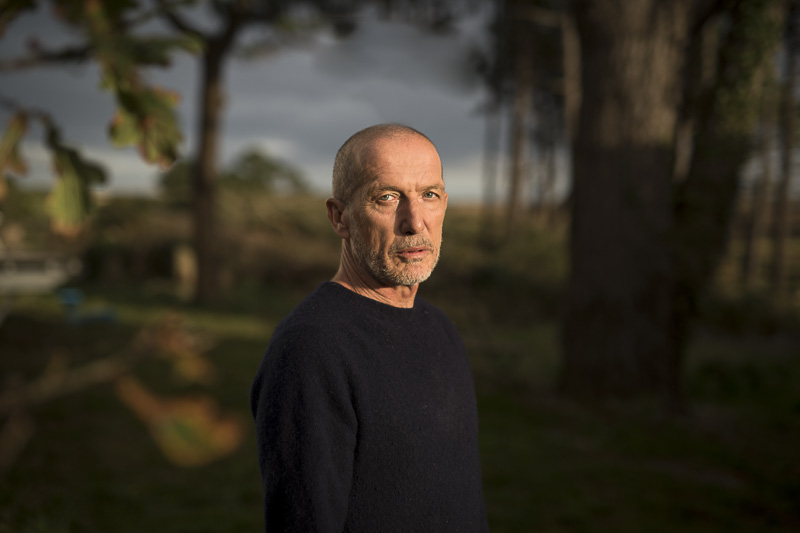  CÔTÉ CONCERTSMaroquinerie : 13 avril 23Trianon : 15 novembre 23